Publicado en Madrid el 12/05/2022 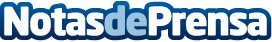 Tormo Franquicias presenta el especial "Top 25 Franquicias" dirigida a emprendedores e inversoresLa consultora de franquicias desarrolla un listado de algunas de las marcas que presentan una atractiva oportunidad de inversión en los sectores de restauración, retail y serviciosDatos de contacto:Laura AcostaDirectora de Marketing y Desarrollo de Negocio en Tormo Franquicias Consulting911 592 558Nota de prensa publicada en: https://www.notasdeprensa.es/tormo-franquicias-presenta-el-especial-top-25 Categorias: Franquicias Finanzas Emprendedores Recursos humanos http://www.notasdeprensa.es